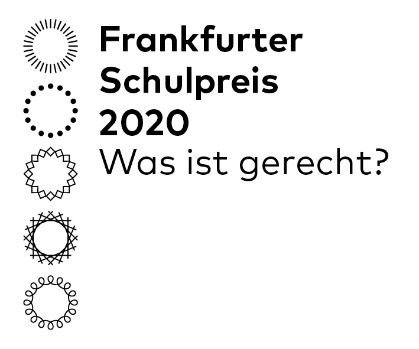 „Das ist ungerecht!“ – Wir alle kennen diesen Gedanken und haben ein Gespür dafür, was wir als gerecht empfinden und was nicht. Was sich wirklich hinter dem Begriff der Gerechtigkeit verbirgt, kann jedoch sehr individuell sein und hängt stark von persönlichen Bedürfnissen ab. Damit das Zusammenleben in einer Gesellschaft gerecht gestaltet werden kann, ist es besonders wichtig, unterschiedliche Vorstellungen von Gerechtigkeit miteinzubeziehen. „Gesellschaftliche Teilhabe“ und „Mitsprache“, „Zugehörigkeiten“ und „Identitäten“, „Chancengleichheit“,  „Ausgrenzung“ und „Diskriminierung“ – all das sind Begriffe, die immer wieder fallen, wenn von Gerechtigkeit und Ungerechtigkeit die Rede ist. Deshalb widmet sich die Ausschreibung des Frankfurter Schulpreises 2020 dem Motto „Was ist gerecht?“. Gesucht und gefördert werden Projekte, in denen sich Schülerinnen und Schüler auf innovative Weise mit dem Begriff der Gerechtigkeit hinsichtlich seiner individuellen und gesellschaftlichen Dimensionen auseinandersetzen. Es sollen Projekte entwickelt werden, die Schülerinnen und Schülern Raum zur Reflexion ihrer Wahrnehmungen und Betrachtungen von Gerechtigkeit geben. Zum Beispiel können Situationen aufzeigt werden, die als gerecht oder ungerecht empfunden werden, um daraus Perspektiven und Vorschläge für eine gerechtere Gesellschaft zu entwickeln.Alle interessierten Schulen sind herzlich eingeladen, sich mit Ihren Projektideen mit Hilfe des beiliegenden Bewerbungsbogens zu beteiligen. Die Ausschreibung richtet sich an alle Schulformen und Bildungsgänge, an alle Grundschulen und weiterführenden Schulen in Frankfurt am Main.
Kurzbeschreibung (Zusammenfassung der wichtigsten Informationen zur Projektidee.) Bitte orientieren Sie sich bei Ihrer Bewerbung unbedingt an denen auf dem Faltplakat angegebenen und ausgeführten Kriterien (Angaben zu Thematik, Innovation, Umsetzungszeitraum, Beteiligung der Schülerinnen und Schüler, Demokratische Lernelemente und Nachhaltigkeit)! Bitte verwenden Sie die digitale Version. Sie finden sie unter www.frankfurt-macht-schule.de und www.bs-anne-frank.de. 
EinverständniserklärungMit Ihrer Bewerbung erklären Sie sich damit einverstanden, dass Ihre Bewerbungsdaten von den Veranstaltern im Bewerbungsverfahren verwendet und an die im Rahmen des Auswahlverfahrens beteiligten Mitarbeiter weitergegeben werden. Eine Weitergabe an Dritte findet nicht statt. Mit Ihrer Bewerbung erklären sie sich damit einverstanden, dass im Falle einer Auszeichnung der Name Ihrer Schule und die Kontaktdaten auf den Homepages der Stadt Frankfurt am Main und der Bildungsstätte Anne Frank, in Print-Veröffentlichung und Informationsmaterialien veröffentlicht werden. Zudem erklären Sie sich im Falle einer Auszeichnung dazu bereit, der Stadt Frankfurt am Main und der Bildungsstätte Anne Frank Text-, Bild- und Videomaterial zur öffentlichkeitswirksamen Präsentation des Projekts zur Verfügung zu stellen. Im Falle einer Auszeichnung erklären Sie sich damit einverstanden, dass die von Ihnen angegebene E-Mail-Adresse zwecks Ansprache zur Teilnahme genutzt werden kann. Dieses Einverständnis kann jederzeit mit Wirkung für die Zukunft widerrufen werden und gilt ansonsten zeitlich unbegrenzt.Ich stimme der Einverständniserklärung zu Im Falle einer Auszeichnung stimmte ich zu, dass die von mir angegebene E-Mail-Adresse zwecks Ansprache zur Teilnahme genutzt werden kann. Kontakt: Rückfragen & UnterstützungBei der Entwicklung Ihrer Projektideen und der pädagogischen Umsetzung unterstützt Sie die Bildungsstätte Anne Frank. Ihr Ansprechpartner ist Herr Oliver Fassing, OFassing@bs-anne-frank.de).	Frankfurter Schulpreis 2020Bewerbungsformular Einsendeschluss 30. April 2019 Hintergrund und Ziele Ihrer Projektidee a)  Vor welcher Ausgangslage ist Ihre Projektidee entstanden? Was will sie bewirken?b)  Was ist das innovative an Ihrem Projekt? Ihr Vorgehen a)  Was sind die zentralen Elemente und Lerninhalte Ihres Projekts?b)  Wie beteiligen Sie die Schülerinnen und Schüler bei der Konzepterstellung und Durchführung des Projekts?c)  Wie sichern Sie, dass Ihr Projekt langfristig angelegt ist und nachhaltig wirken kann?Ihre Kontaktdaten Name der Schule und SchulformAnsprechpartnerin/ Ansprechpartner für das ProjektEmail-Adresse und Telefonnummer